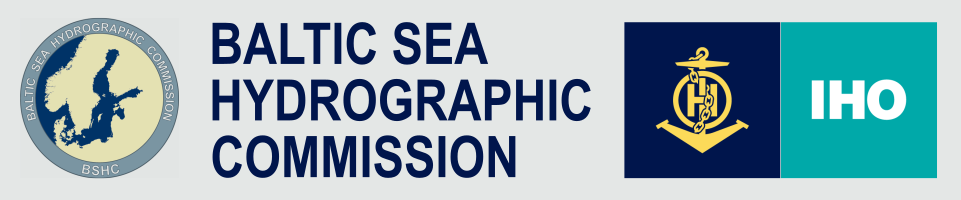 Hotel reservation at the Scandic AnglaisCountry: Name:Email:Arrival:Departure:to be returned to SMA administrator Evelina Anderssonevelina.andersson@sjofartsverket.se 15th August the latest